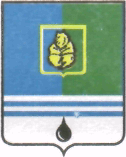 ПОСТАНОВЛЕНИЕАДМИНИСТРАЦИИ  ГОРОДА  КОГАЛЫМАХанты-Мансийского автономного округа - ЮгрыОт «09»  февраля  2016 г.                                                          №290О внесении изменения в постановлениеГлавы города Когалымаот 28.07.2008 №1713В соответствии с решением Думы города Когалыма от 29.10.2015 №600-ГД «О внесении изменений в структуру Администрации города Когалыма», в связи с кадровыми изменениями в Администрации города Когалыма:1. В постановление Главы города Когалыма от 28.07.2008 №1713                 «О создании координационного совета по реализации Инвестиционных программ КГ МУП «Городские тепловые сети» и КГ МУП «Водоканал» на 2008-2018 годы» (далее - постановление) внести следующее изменение:1.1. Приложение 2 к постановлению изложить в редакции согласно приложению к настоящему постановлению.2. Постановление Администрации города Когалыма от 25.06.2015 №1969 «О внесении изменения в постановление Администрации города Когалыма от 28.07.2008 №1713» признать утратившим силу.3. Опубликовать настоящее постановление и приложение к нему в газете «Когалымский вестник» и разместить на официальном сайте Администрации города Когалыма в информационно-телекоммуникационной сети «Интернет» (www.admkogalym.ru).4. Контроль за выполнением постановления возложить на первого заместителя главы города Когалыма Р.Я.Ярема.Глава города Когалыма 					 Н.Н.Пальчиковано:Приложениек постановлению Администрациигорода Когалымаот 09.02.2016 №290СОСТАВКООРДИНАЦИОННОГО СОВЕТА ПО РЕАЛИЗАЦИИИНВЕСТИЦИОННЫХ ПРОГРАММ ООО «ГОРОДСКИЕ ТЕПЛОСЕТИ»И ООО «ГОРВОДОКАНАЛ» ПО РЕКОНСТРУКЦИИ,МОДЕРНИЗАЦИИ И РАЗВИТИЮ СИСТЕМ ТЕПЛОСНАБЖЕНИЯ,ВОДОСНАБЖЕНИЯ И ВОДООТВЕДЕНИЯ ГОРОДА КОГАЛЫМА___________________Председатель координационного советаглава города Когалыма;Заместитель председателя координационного советапервый заместитель главы города Когалыма;Секретарь координационного советадиректор муниципального казенного учреждения «Управление жилищно-коммунального хозяйства города Когалыма» (должностное лицо, исполняющее обязанности на период временного отсутствия).Члены координационного совета:Члены координационного совета:Член координационного советазаместитель главы города Когалыма (должностное лицо, исполняющее обязанности на период временного отсутствия);Член координационного советапредседатель комитета по управлению муниципальным имуществом Администрации города Когалыма (должностное лицо, исполняющее обязанности на период временного отсутствия);Член координационного советадиректор муниципального казенного учреждения «Управление капитального строительства города Когалыма» (должностное лицо, исполняющее обязанности на период временного отсутствия);Член координационного совета начальник юридического управления Администрации города Когалыма (должностное лицо, исполняющее обязанности на период временного отсутствия);Член координационного советагенеральный директор общества с ограниченной ответственностью «КонцессКом» (по согласованию);Член координационного советагенеральный директор общества с ограниченной ответственностью «Горводоканал» (по согласованию);Член координационного советаруководитель дополнительного офиса филиала ОАО ХАНТЫ-МАНСИЙСКИЙ БАНК, город Сургут, заместитель директора филиала (по согласованию);Член координационного советадепутат Думы города Когалыма (по согласованию).